КОНКУРСНА ДОКУМЕНТАЦИЈА, Прва измена Јавна набавка добара број 13/2017Противпожарна заштита и сервисирање ватрогасне опремесептембар 2017. годинеНа основу чл. 39. и 61. Закона о јавним набавкама („Сл. гласник РС” бр. 124/12, 14/15 и 68/15 у даљем тексту: ЗЈН), чл. 6. Правилника о обавезним елементима конкурсне документације у поступцима јавних набавки и начину доказивања испуњености услова („Сл. гласник РС” бр. 86/2015), Одлуке о покретању поступка јавне набавке број 06-404-960 и Решења о образовању комисије за јавну набавку 06-404-960/1, припремљена је:КОНКУРСНА ДОКУМЕНТАЦИЈАза јавну набавку мале вредности - Противпожарна заштита и сервисирање ватрогасне опреме ЈН бр. 13/2017Конкурсна документација садржи:СадржајI  ОПШТИ ПОДАЦИ О ЈАВНОЈ НАБАВЦИ	3II  ВРСТА, ТЕХНИЧКЕ КАРАКТЕРИСТИКЕ (СПЕЦИФИКАЦИЈЕ), КВАЛИТЕТ, КОЛИЧИНА И ОПИС ДОБАРА, РАДОВА ИЛИ УСЛУГА, НАЧИН СПРОВОЂЕЊА КОНТРОЛЕ И ОБЕЗБЕЂИВАЊА ГАРАНЦИЈЕ КВАЛИТЕТА, РОК ИЗВРШЕЊА ИЛИ ИСПОРУКЕ ДОБАРА, ЕВЕНТУАЛНЕ ДОДАТНЕ УСЛУГЕ И СЛ.	4III  УСЛОВИ ЗА УЧЕШЋЕ У ПОСТУПКУ ЈАВНЕ НАБАВКЕ ИЗ ЧЛ. 75. ЗЈН И УПУТСТВО КАКО СЕ ДОКАЗУЈЕ ИСПУЊЕНОСТ ТИХ УСЛОВА	6IV КРИТЕРИЈУМ ЗА ИЗБОР НАЈПОВОЉНИЈЕ ПОНУДЕ	11V ОБРАЦИ КОЈИ ЧИНЕ САСТАВНИ ДЕО ПОНУДЕ	12ОБРАЗАЦ ПОНУДЕ	13ОБРАЗАЦ СТРУКТУРЕ ЦЕНЕ	17ОБРАЗАЦ ТРОШКОВА ПРИПРЕМЕ ПОНУДЕ	19ОБРАЗАЦ ИЗЈАВЕ О НЕЗАВИСНОЈ ПОНУДИ	20ОБРАЗАЦ ИЗЈАВЕ ПОНУЂАЧА О ИСПУЊЕНОСТИ ОБАВЕЗНИХ И ДОДАТНИХ УСЛОВА ЗА УЧЕШЋЕ У ПОСТУПКУ ЈАВНЕ НАБАВКЕ- ЧЛАН 75. И 76. ЗЈН	21ОБРАЗАЦ ИЗЈАВЕ ПОДИЗВОЂАЧА  О ИСПУЊЕНОСТИ ОБАВЕЗНИХ УСЛОВА ЗА УЧЕШЋЕ У ПОСТУПКУ ЈАВНЕ НАБАВКЕ -  ЧЛ. 75. ЗЈН	23VI МОДЕЛ УГОВОРА	25VII УПУТСТВО ПОНУЂАЧИМА КАКО ДА САЧИНЕ ПОНУДУ	28Конкурсна документација садржи укупно 34 стране.I  ОПШТИ ПОДАЦИ О ЈАВНОЈ НАБАВЦИ1. Предмет јавне набавкеПредмет јавне набавке бр. 13/2017 су услуге –Противпожарна заштита и сервисирање ватрогасне опреме– 50413200 Услуге поправке и одржавања ватрогасне опреме2. Подаци о наручиоцуНаручилац: Републички завод за статистикуАдреса: Милана Ракића 5 Интернет страница: www.stat.gov.rs 3. Врста поступка јавне набавкеПредметна јавна набавка се спроводи у поступку јавне набавке мале вредности у складу са Законом и подзаконским актима којима се уређују јавне набавке.4. ПартијеПредметна јавна набавка није обликована по партијама.5. Напомена уколико је у питању резервисана јавна набавкаНе спроводи се резервисана јавна набавка.6. Контакт (лице или служба) Лице (или служба) за контакт: Младен Величковић, Одељење за правне и кадровске послове.Е - mail адреса (или број факса): mladen.velickovic@stat.gov.rsII  ВРСТА, ТЕХНИЧКЕ КАРАКТЕРИСТИКЕ (СПЕЦИФИКАЦИЈЕ), КВАЛИТЕТ, КОЛИЧИНА И ОПИС ДОБАРА, РАДОВА ИЛИ УСЛУГА, НАЧИН СПРОВОЂЕЊА КОНТРОЛЕ И ОБЕЗБЕЂИВАЊА ГАРАНЦИЈЕ КВАЛИТЕТА, РОК ИЗВРШЕЊА ИЛИ ИСПОРУКЕ ДОБАРА, ЕВЕНТУАЛНЕ ДОДАТНЕ УСЛУГЕ И СЛ.Напомена: Наручилац је предвидео одређене услуге које су му  потребне, али задржава право да тражи и додатне или хитне услуге које није могао предвидети приликом израде ове конкурсне документације* 1. Три централе: SCHRACK (213 АЈП и 12 РЈП), CERBERUS (60 АЈП и 1 РЈП) и            BENTEL: 15АЈП и 2 РЈП   2. Број PPA типа, S-1 5 комада, S-2 3 комада, S-3 1 комад,  S-6 14 комада, S-9 25 комада, Hl-6 11 комада, Hl-3 2 комада, CO2-5кг  5 комада, CO2-10кг 3 комада  и зидних хидраната 19 комада.Напомена: Ни за један од наведених објеката Републички завод за статистику не поседује архитектонско грађевинске основе објектаIII  УСЛОВИ ЗА УЧЕШЋЕ У ПОСТУПКУ ЈАВНЕ НАБАВКЕ ИЗ ЧЛ. 75. ЗЈН И УПУТСТВО КАКО СЕ ДОКАЗУЈЕ ИСПУЊЕНОСТ ТИХ УСЛОВАОБАВЕЗНИ УСЛОВИПраво на учешће у поступку предметне јавне набавке има понуђач који испуњава обавезне услове за учешће, дефинисане чланом 75. ЗЈН, а испуњеност обавезних услова за учешће у поступку предметне јавне набавке, понуђач доказује на начин дефинисан у следећој табели, и то:УПУТСТВО КАКО СЕ ДОКАЗУЈЕ ИСПУЊЕНОСТ УСЛОВАИспуњеност обавезних услова за учешће у поступку предметне јавне набавке наведних у табеларном приказу обавезних услова под редним бројем 1, 2, 3 и 5. и додатних услова за учешће у поступку предметне јавне набавке наведних у табеларном приказу додатних услова под редним бројем 1-10, у складу са чл. 77. ст. 4. ЗЈН, понуђач доказује достављањем ИЗЈАВЕ (Образац 5. у поглављу VI ове конкурсне документације), којом под пуном материјалном и кривичном одговорношћу потврђује да испуњава услове за учешће у поступку јавне набавке из чл. 75. ст. 1. тач. 1) до 4), чл. 75. ст. 2. ЗЈН, дефинисане овом конкурсном документацијом. Уколико понуђач подноси понуду са подизвођачем, у складу са чланом 80. ЗЈН, подизвођач мора да испуњава обавезне услове из члана 75. став 1. тач. 1) до 4) ЗЈН. У том случају понуђач је дужан да за подизвођача достави ИЗЈАВУ подизвођача (Образац 6. у поглављу VI ове конкурсне документације), потписану од стране овлашћеног лица подизвођача и оверену печатом. Уколико понуду подноси група понуђача, сваки понуђач из групе понуђача мора да испуни обавезне услове из члана 75. став 1. тач. 1) до 4) ЗЈН, а додатне услове испуњавају заједно. У том случају ИЗЈАВА (Образац 5. у поглављу VI ове конкурсне документације), мора бити потписана од стране овлашћеног лица сваког понуђача из групе понуђача и оверена печатом. Понуђач је дужан да без одлагања писмено обавести наручиоца о било којој промени у вези са испуњеношћу услова из поступка јавне набавке, која наступи до доношења одлуке, односно закључења уговора, односно током важења уговора о јавној набавци и да је документује на прописани начин.Наручилац може пре доношења одлуке о додели уговора да затражи од понуђача, чија је понуда оцењена као најповољнија, да достави копију доказа о испуњености услова, а може и да затражи на увид оригинал или оверену копију свих или појединих доказа о испуњености услова. Ако понуђач у остављеном, примереном року који не може бити краћи од пет дана, не достави тражене доказе, наручилац ће његову понуду одбити као неприхватљиву. Уколико наручилац буде захтевао достављање доказа о испуњености обавезних и додатних услова за учешће у поступку предметне јавне набавке (свих или појединих доказа о испуњености услова), понуђач ће бити дужан да достави:ОБАВЕЗНИ УСЛОВИЧл. 75. ст. 1. тач. 1) ЗЈН, услов под редним бројем 1. наведен у табеларном приказу обавезних услова – Доказ: Правна лица: Извод из регистра Агенције за привредне регистре, односно извод из регистра надлежног привредног суда; Предузетници: Извод из регистра Агенције за привредне регистре,, односно извод из одговарајућег регистра.Чл. 75. ст. 1. тач. 2) ЗЈН, услов под редним бројем 2. наведен у табеларном приказу обавезних услова – Доказ:Правна лица: 1) Извод из казнене евиденције, односно уверењe основног суда на чијем подручју се налази седиште домаћег правног лица, односно седиште представништва или огранка страног правног лица, којим се потврђује да правно лице није осуђивано за кривична дела против привреде, кривична дела против животне средине, кривично дело примања или давања мита, кривично дело преваре.Напомена: Уколико уверење Основног суда не обухвата податке из казнене евиденције за кривична дела која су у надлежности редовног кривичног одељења Вишег суда, потребно је поред уверења Основног суда доставити И УВЕРЕЊЕ ВИШЕГ СУДА на чијем подручју је седиште домаћег правног лица, односно седиште представништва или огранка страног правног лица, којом се потврђује да правно лице није осуђивано за кривична дела против привреде и кривично дело примања мита; 2) Извод из казнене евиденције Посебног одељења за организовани криминал Вишег суда у Београду, којим се потврђује да правно лице није осуђивано за неко од кривичних дела организованог криминала; 3) Извод из казнене евиденције, односно уверење надлежне полицијске управе МУП-а, којим се потврђује да законски заступник понуђача није осуђиван за кривична дела против привреде, кривична дела против животне средине, кривично дело примања или давања мита, кривично дело преваре и неко од кривичних дела организованог криминала (захтев се може поднети према месту рођења или према месту пребивалишта законског заступника). Уколико понуђач има више зсконских заступника дужан је да достави доказ за сваког од њих. Предузетници и физичка лица: Извод из казнене евиденције, односно уверење надлежне полицијске управе МУП-а, којим се потврђује да није осуђиван за неко од кривичних дела као члан организоване криминалне групе, да није осуђиван за кривична дела против привреде, кривична дела против животне средине, кривично дело примања или давања мита, кривично дело преваре (захтев се може поднети према месту рођења или према месту пребивалишта).Докази не могу бити старији од два месеца пре отварања понуда.Чл. 75. ст. 1. тач. 4) ЗЈН, услов под редним бројем 3. наведен у табеларном приказу обавезних услова  - Доказ: Уверење Пореске управе Министарства финансија да је измирио доспеле порезе и доприносе и уверење надлежне управе локалне самоуправе да је измирио обавезе по основу изворних локалних јавних прихода или потврду надлежног органа да се понуђач налази у поступку приватизације. Докази не могу бити старији од два месеца пре отварања понуда.Чл. 75. ст.1 тач. 5) ЗЈН, услов под редним бројем 4. наведен у                                    табеларном приказу обавезних услова – Доказ: Важећа дозвола за обављање одговарајуће делатности, издата од стране надлежног органа, односно:Решење МУП-а за сервисирање апарата за почетно гашење пожара Решење МУП-а за сервисирање стабилних инсталација за дојаву и гашење пожараРешење МУП-а за контролно испитивање ручних и превозних апарата за гашење пожараРешење МУП-а за мерење притиска и протока количине воде у хидрантској мрежи;Решење МУП-а за испитивање хидрантских црева.ДОДАТНИ УСЛОВИУслов под редним бројем 1. наведен у табеларном приказу додатних услова – Доказ: Копија важећег сертификата SRPS ISO 9001:2008 са дефинисаном области која је предмет јавне набавке.Услов под редним бројем 2. наведен у табеларном приказу додатних услова – Доказ: Копија важеће акредитације за испитивање боца ватрогасних  апарата. Услов се сматра испуњеним  и у случају да понуђач има уговор о пословно техничкој сарадњи са акредитованом лабораторијом. Наручилац задржава право да, пре доношења Одлуке о додели уговора, тражи од понуђача достављање Уговора о пословно техничкој сарадњи са акредитованом лабораторијом и акредитације лабораторије са обимом акредитације.Услов под редним бројем 3. наведен у табеларном приказу додатних услова – Доказ: Копија биланса успеха за 2014, 2015 и 2016. годину.Услов под редним бројем 4. наведен у табеларном приказу додатних услова – Доказ: Полиса осигурања за делатност коју обавља, односно полиса осигурања за своје раднике који ће извршавати тражене услуге код Наручиоца. Полисом осигурања од одговорности из делатности покривени су трошкови које као правно лице можете имати у случају да сте одговорни за смрт, телесне повреде и нарушавање здравља, уништење или оштећење имовине трећих лица. Додатни услов је поседовање полисе, не и износ на који она гласи.Услов под редним бројем 5. наведен у табеларном приказу додатних услова – Доказ: Копија уговора о раду, односно М образца за запослене, копије уговора (о привременим и повременим пословима, о допунском раду, о делу) о ангажованим лицима.Услов под редним бројем 6. наведен у табеларном приказу додатних услова – Доказ: Копија уговора о раду, односно М образца за запосленог, копије уговора (о привременим и повременим пословима, о допунском раду, о делу) о ангажованом електро инжењеру и копијом о  положеном стручном испиту из области ЗОП-а за раднике са ВСС,  линценцама Инжењерске коморе Србије бр: 453 и 353 и лиценцом МУП-а РС  за пројектовање и извођење посебних система и мера заштите од пожара-дојава пожара.Услов под редним бројем 7. наведен у табеларном приказу додатних услова – Доказ: Копија уговора о раду, односно М образца за запосленог, копије уговора (о привременим и повременим пословима, о допунском раду, о делу) о ангажованом машинском инжењеру и копијом о положеном стручном испиту из области ЗОП-а за раднике са ВСС и линценцама Инжењерске коморе Србије бр: 330, 333, 430 и 434 и лиценцом МУП-а РС  за пројектовање и извођење посебних система и мера заштите од пожара-дојава пожара.Услов под редним бројем 8. наведен у табеларном приказу додатних услова – Доказ: Копија решења МУП-а РС за извођење посебне обуке за лица која раде на пословима заштите од пожара.Услов под редним бројем 9. наведен у табеларном приказу додатних услова – Доказ: Копија лиценце за обављање радијационе делатнисти са изворима јонизујућих зрачења.Услов под редним бројем 10. наведен у табеларном приказу додатних услова – Доказ: Копија уверења Министарства за рад за обављање послова координатора за извођење радова.Понуђачи који су регистровани у Регистру понуђача који води Агенција за привредне регистре не достављају доказе о испуњености услова из члана 75. став 1. тачке 1) до 4) ЗЈН, сходно чл. 78. ЗЈН.Понуђач није дужан да доставља доказе који су јавно доступни на интернет страницама надлежних органа.Уколико је доказ о испуњености услова електронски документ, понуђач доставља копију електронског документа у писаном облику, у складу са законом којим се уређује електронски документ.Ако се у држави у којој понуђач има седиште не издају тражени докази, понуђач може, уместо доказа, приложити своју писану изјаву, дату под кривичном и материјалном одговорношћу оверену пред судским или управним органом, јавним бележником или другим надлежним органом те државе.Ако понуђач има седиште у другој држави, наручилац може да провери да ли су документи којима понуђач доказује испуњеност тражених услова издати од стране надлежних органа те државе.IV КРИТЕРИЈУМ ЗА ИЗБОР НАЈПОВОЉНИЈЕ ПОНУДЕКритеријум за доделу уговора: Избор најповољније понуде наручилац ће извршити применом критеријума ,,најнижа понуђена цена“. Приликом оцене понуда као релевантна узимаће се укупна понуђена цена без ПДВ-а.Елементи критеријума, односно начин на основу којих ће наручилац извршити доделу уговора у ситуацији када постоје две или више понуда са једнаким бројем пондера или истом понуђеном ценом Уколико две или више понуда имају исту најнижу понуђену цену, као најповољнија биће изабрана понуда оног понуђача који је понудио дужи гарантни рок. У случају истог понуђеног гарантног рока, као најповољнија биће изабрана понуда оног понуђача који је понудио краћи рок испоруке. Уколико ни након примене горе наведеног резервног елемента критеријума није могуће донети одлуку о додели уговора, наручилац ће уговор доделити понуђачу који буде извучен путем жреба. Наручилац ће писмено обавестити све понуђаче који су поднели понуде о датуму када ће се одржати извлачење путем жреба. Жребом ће бити обухваћене само оне понуде које имају једнаку најнижу понуђену цену исти гарантни рок и исти рок испоруке. Извлачење путем жреба наручилац ће извршити јавно, у присуству понуђача, и то тако што ће називе понуђача исписати на одвојеним папирима, који су исте величине и боје, те ће све те папире ставити у провидну кутију одакле ће извући само један папир. Понуђачу чији назив буде на извученом папиру ће бити додељен уговор. Понуђачима који не присуствују овом поступку, наручилац ће доставити записник извлачења путем жреба.V ОБРАЦИ КОЈИ ЧИНЕ САСТАВНИ ДЕО ПОНУДЕСаставни део понуде чине следећи обрасци:Образац понуде (Образац 1);Образац структуре понуђене цене, са упутством како да се попуни (Образац 2); Образац трошкова припреме понуде (Образац 3); Образац изјаве о независној понуди (Образац 4);Образац изјаве понуђача о испуњености услова за учешће у поступку јавне набавке - чл. 75. ЗЈН, наведених овом конурсном докумнтацијом, (Образац 5);Образац изјаве подизвођача о испуњености услова за учешће у поступку јавне набавке  - чл. 75. ЗЈН, наведених овом конкурсном документацијом (Образац 6).(ОБРАЗАЦ 1)ОБРАЗАЦ ПОНУДЕПонуда бр ________________ од __________________ за јавну набавку услуга, ЈН број 13/20171)ОПШТИ ПОДАЦИ О ПОНУЂАЧУ2) ПОНУДУ ПОДНОСИ: Напомена: заокружити начин подношења понуде и уписати податке о подизвођачу, уколико се понуда подноси са подизвођачем, односно податке о свим учесницима заједничке понуде, уколико понуду подноси група понуђача3) ПОДАЦИ О ПОДИЗВОЂАЧУ Напомена: Табелу „Подаци о подизвођачу“ попуњавају само они понуђачи који подносе  понуду са подизвођачем, а уколико има већи број подизвођача од места предвиђених у табели, потребно је да се наведени образац копира у довољном броју примерака, да се попуни и достави за сваког подизвођача.4) ПОДАЦИ О УЧЕСНИКУ  У ЗАЈЕДНИЧКОЈ ПОНУДИНапомена: Табелу „Подаци о учеснику у заједничкој понуди“ попуњавају само они понуђачи који подносе заједничку понуду, а уколико има већи број учесника у заједничкој понуди од места предвиђених у табели, потребно је да се наведени образац копира у довољном броју примерака, да се попуни и достави за сваког понуђача који је учесник у заједничкој понуди.5) ОПИС ПРЕДМЕТА НАБАВКЕ Датум 					              Понуђач    М.П. _____________________________			________________________________Напомене: Образац понуде понуђач мора да попуни, овери печатом и потпише, чиме потврђује да су тачни подаци који су у обрасцу понуде наведени. Уколико понуђачи подносе заједничку понуду, група понуђача може да се определи да образац понуде потписују и печатом оверавају сви понуђачи из групе понуђача или група понуђача може да одреди једног понуђача из групе који ће попунити, потписати и печатом оверити образац понуде.Уколико је предмет јавне набавке обликован у више партија, понуђачи ће попуњавати образац понуде за сваку партију посебно. (ОБРАЗАЦ 2)ОБРАЗАЦ СТРУКТУРЕ ЦЕНЕ Напомена: Наручилац је предвидео одређене услуге које су му  потребне, али задржава право да тражи и додатне или хитне услуге које није могао предвидети приликом израде ове конкурсне документације.(ОБРАЗАЦ 3) ОБРАЗАЦ ТРОШКОВА ПРИПРЕМЕ ПОНУДЕУ складу са чланом 88. став 1. ЗЈН, понуђач ____________________ [навести назив понуђача], доставља укупан износ и структуру трошкова припремања понуде, како следи у табели:Трошкове припреме и подношења понуде сноси искључиво понуђач и не може тражити од наручиоца накнаду трошкова.Ако је поступак јавне набавке обустављен из разлога који су на страни наручиоца, наручилац је дужан да понуђачу надокнади трошкове израде узорка или модела, ако су израђени у складу са техничким спецификацијама наручиоца и трошкове прибављања средства обезбеђења, под условом да је понуђач тражио накнаду тих трошкова у својој понуди.Напомена: достављање овог обрасца није обавезно. (ОБРАЗАЦ 4)ОБРАЗАЦ ИЗЈАВЕ О НЕЗАВИСНОЈ ПОНУДИУ складу са чланом 26. ЗЈН, ________________________________________,                                                                             (Назив понуђача)даје: ИЗЈАВУ О НЕЗАВИСНОЈ ПОНУДИПод пуном материјалном и кривичном одговорношћу потврђујем да сам понуду у поступку јавне набавке услуга, бр 13/2017, поднео независно, без договора са другим понуђачима или заинтересованим лицима.Напомена: у случају постојања основане сумње у истинитост изјаве о независној понуди, наручулац ће одмах обавестити организацију надлежну за заштиту конкуренције. Организација надлежна за заштиту конкуренције, може понуђачу, односно заинтересованом лицу изрећи меру забране учешћа у поступку јавне набавке ако утврди да је понуђач, односно заинтересовано лице повредило конкуренцију у поступку јавне набавке у смислу ЗЈН којим се уређује заштита конкуренције. Мера забране учешћа у поступку јавне набавке може трајати до две године. Повреда конкуренције представља негативну референцу, у смислу члана 82. став 1. тачка 2) ЗЈН.Уколико понуду подноси група понуђача, Изјава мора бити потписана од стране овлашћеног лица сваког понуђача из групе понуђача и оверена печатом.(ОБРАЗАЦ 5)ОБРАЗАЦ ИЗЈАВЕ ПОНУЂАЧА О ИСПУЊЕНОСТИ ОБАВЕЗНИХ И ДОДАТНИХ УСЛОВА ЗА УЧЕШЋЕ У ПОСТУПКУ ЈАВНЕ НАБАВКЕ- ЧЛАН 75. И 76. ЗЈНПод пуном материјалном и кривичном одговорношћу, као заступник понуђача, дајем следећу				И З Ј А В УПонуђач  _____________________________________________[навести назив понуђача] у поступку јавне набавке услуга број 13/2017, испуњава све услове из чл. 75. ЗЈН, односно услове дефинисане конкурсном документацијом за предметну јавну набавку, и то:Понуђач је регистрован код надлежног органа, односно уписан у одговарајући регистар (чл. 75. ст. 1. тач. 1) ЗЈН);Понуђач и његов законски заступник нису осуђивани за неко од кривичних дела као члан организоване криминалне групе, да нису осуђивани за кривична дела против привреде, кривична дела против животне средине, кривично дело примања или давања мита, кривично дело преваре (чл. 75. ст. 1. тач. 2) ЗЈН);Понуђач је измирио доспеле порезе, доприносе и друге јавне дажбине у складу са прописима Републике Србије (или стране државе када има седиште на њеној територији) (чл. 75. ст. 1. тач. 4) ЗЈН);Понуђач је поштовао обавезе које произлазе из важећих прописа о заштити на раду, запошљавању и условима рада, заштити животне средине и нема забрану обављања делатности која је на снази у време подношења понуде за предметну јавну набавку (чл. 75. ст. 2. ЗЈН);Понуђач има важећи сертификат SRPS ISO 9001:2008 са               дефинисаном области која је предмет јавне набавке. Понуђач има важећу акредитацију за испитивање боца ватрогасних  апарата. Понуђач је у последње три године (2014, 2015. и 2016.) извршио услуге које су предмет јавне набавке минималне укупне вредности 3.000.000,00 динара.Понуђач има полису осигурања за делатност коју обавља,           односно да понуђач има полисе осигурања за своје раднике који ће извршавати тражене услуге код Наручиоца. Понуђач располаже довољним кадровским капацитетом, односно да има најмање 8 запослених лица (стално запослених или радно ангажованих) са положеним стручним испитом из области ЗОП-а.Понуђач има минимално једног запосленог или радно ангажованог електро инжењера са положеним стручним испитом из области ЗОП-а за раднике са ВСС и линценцама Инжењерске коморе Србије бр: 453 и 353 и лиценцом МУП-а за пројектовање и извођење посебних система и мера заштите од пожара-дојава пожара.Понуђач има минимално једног запосленог или радно ангажованог машинског инжењера са положеним стручним испитом из области ЗОП-а за раднике са ВСС и линценцама Инжењерске коморе Србије бр: 330, 333, 430, 434  и лиценцом МУП-а за пројектовање и извођење посебних система и мера заштите од пожара-гашење пожара.Понуђач има важеће решење МУП-а РС за извођење посебне обуке за лица која раде на пословима заштите од пожара. Понуђач има важећу лиценцу за обављање радијационе делатнисти са изворима јонизујућих зрачења.Понуђач има минимално једног запосленог или радно ангажованог радника са ВСС и положеним стручним испитом за обављање послова координатора за извођење радова.Место:_____________                                                            Понуђач:Датум:_____________                         М.П.                     _____________________                                                        Напомена: Уколико понуду подноси група понуђача, Изјава мора бити потписана од стране овлашћеног лица сваког понуђача из групе понуђача и оверена печатом, на који начин сваки понуђач из групе понуђача изјављује да испуњава обавезне услове из члана 75. став 1. тач. 1) до 4) ЗЈН, а да додатне услове испуњавају заједно. (ОБРАЗАЦ 6)ОБРАЗАЦ ИЗЈАВЕ ПОДИЗВОЂАЧА  О ИСПУЊЕНОСТИ ОБАВЕЗНИХ УСЛОВА ЗА УЧЕШЋЕ У ПОСТУПКУ ЈАВНЕ НАБАВКЕ -  ЧЛ. 75. ЗЈНПод пуном материјалном и кривичном одговорношћу, као заступник подизвођача, дајем следећу				И З Ј А В УПодизвођач  _____________________________________________[навести назив подизвођача] у поступку јавне набавке услуга број 13/2017, испуњава све услове из чл. 75. ЗЈН, односно услове дефинисане конкурсном документацијом за предметну јавну набавку, и то:Подизвођач је регистрован код надлежног органа, односно уписан у одговарајући регистар (чл. 75. ст. 1. тач. 1) ЗЈН);Подизвођач и његов законски заступник нису осуђивани за неко од кривичних дела као члан организоване криминалне групе, да нису осуђивани за кривична дела против привреде, кривична дела против животне средине, кривично дело примања или давања мита, кривично дело преваре (чл. 75. ст. 1. тач. 2) ЗЈН);Подизвођач је измирио доспеле порезе, доприносе и друге јавне дажбине у складу са прописима Републике Србије (или стране државе када има седиште на њеној територији) (чл. 75. ст. 1. тач. 4) ЗЈН);Подизвођач је поштовао обавезе које произлазе из важећих прописа о заштити на раду, запошљавању и условима рада, заштити животне средине и нема забрану обављања делатности која је на снази у време подношења понуде за предметну јавну набавку (чл. 75. ст. 2. ЗЈН).Подизвођач има важећи сертификат SRPS ISO 9001:2008 са               дефинисаном области која је предмет јавне набавке. Подизвођач има важећу акредитацију за испитивање боца ватрогасних  апарата. Подизвођач је у последње три године (2014, 2015. и 2016.) извршио услуге које су предмет јавне набавке минималне укупне вредности 3.000.000,00 динара.Подизвођач има полису осигурања за делатност коју обавља,           односно да понуђач има полисе осигурања за своје раднике који ће извршавати тражене услуге код Наручиоца. Подизвођач располаже довољним кадровским капацитетом, односно да има најмање 8 запослених лица (стално запослених или радно ангажованих) са положеним стручним испитом из области ЗОП-а.Подизвођач има минимално једног запосленог или радно ангажованог електро инжењера са положеним стручним испитом из области ЗОП-а за раднике са ВСС и линценцама Инжењерске коморе Србије бр: 453 и 353 и лиценцом МУП-а за пројектовање и извођење посебних система и мера заштите од пожара-дојава пожара.Подизвођач има минимално једног запосленог или радно ангажованог машинског инжењера са положеним стручним испитом из области ЗОП-а за раднике са ВСС и линценцама Инжењерске коморе Србије бр: 330, 333, 430, 434  и лиценцом МУП-а за пројектовање и извођење посебних система и мера заштите од пожара-гашење пожара.Подизвођач има важеће решење МУП-а РС за извођење посебне обуке за лица која раде на пословима заштите од пожара. Подизвођач има важећу лиценцу за обављање радијационе делатнисти са изворима јонизујућих зрачења.Подизвођач има минимално једног запосленог или радно ангажованог радника са ВСС и положеним стручним испитом за обављање послова координатора за извођење радова.Место:_____________                                                            Подизвођач:Датум:_____________                         М.П.                     _____________________                                                        Напомена: Уколико понуђач подноси понуду са подизвођачем, Изјава мора бити потписана од стране овлашћеног лица подизвођача и оверена печатом. VI МОДЕЛ УГОВОРАУГОВОР О ЈАВНОЈ НАБАВЦИ УСЛУГАПротивпожарна заштита и сервисирање ватрогасне опреме за потребе Републичког завода за статистикуЗакључен узмеђу:1. Републичког завода за статистику, Београд, Милана Ракића 5 (у даљем тексту: НАРУЧИЛАЦ) који заступа директор др Миладин Ковачевићи2.________________________________(назив),____________________(адреса),_______________________(заступник) ( у даљем тексту: ИЗВРШИЛАЦ) (попуњава Понуђач)Члан 1.Предмет овог Уговора је: Противпожарна заштита и сервисирање ватрогасне опреме у Републичком заводу за статистику према спецификацији наведеној у понуди Извршиоца број _______________________ (попуњава Наручилац).Члан 2.Извршилац  мора извршити тражене сервисе  у складу са условима  из понуде у  уговореном року.Извршилац мора  за потребе Наручиоца  да  врши сервисирање –одржавање  апарата, справа, уређаја и опреме за заштиту од пожара и система за ручну и аутоматску  дојаву пожара у исправном стању на објекту Наручиоца у Београду у улици Милана Ракића број 5 и подручним одељењима, на адресама наведеним у Поглављу III Конкурсне документације.У оквиру ових послова Извршилац услуга ће за потребе Наручиоца  обављати:Контролу исправности (преглед и сервисирање) свих врста апарата за гашење пожара;Пуњење свих врста ватрогасних апарата;Фарбање ватрогасних апарата и хидрантних ормара по потреби;Испитивање-атестирање судова апарата на хладан водени притисак;Одржавање, ремонт, поправка и испитивање хидрантске инсталације и хидранта;Мерење отпора громобранског и заштитног уземљењаНајмање једном у два месеца редовну контролу исправности система за аутоматско  откривање и дојаву  пожара у складу са законским прописимаЈеданпут годишње ће вршити периодичан преглед целог система у складу са законским прописимаПреглед и мерење целог система са мерењем  отпора  уземљења  и мерење отпора изолације-у складу са законским прописима.Обуку радника из области заштите од пожара;Испорука, уградња и монтажа уређаја, апарата, хидранта и система за гашење пожараИзрада Планова, правилника и других аката из области заштите од пожара;Стручни савети, препоруке и упутства за предузимање превентивних мера из области заштите од пожара, на основу записника о обиласку објекта од стране даваоца услуга;  Отклањање недостатака које наложе надлежни инспекцијски органи.Наручилац задржава право да тражи додатне услуге које није могао да предвиди приликом израде конкурсне документације.Члан 3.Извршилац се обавезује  да изврши ванредно сервисирање за рачун Наручиоца и то:Да на позив и пријаву квара од стране Наручиоца радова у року од највише 24 сата изађе на лице места и утврди уочене недостатке и каврове;Све поправке кварова и недостатака који су настали услед нестручног коришћења система од стране корисника Све поправке кварова који су настали од атмосферског пражњења и сличноЕвентуално премештање уређаја, дела уређаја, као и проширење, замена и доградња системаОспособљавање и поправка резервног напајања (акумулатора)Члан 4.Извршилац је обавезан да послове из члана 1. овог Уговора, а чији је временски период извршења законским прописима регулисан, обавља уз строго придржавање предвиђених рокова о којима ће водити евиденцију и извештавати Наручиоца.Извршилац се обавезује да пуњење празних апарата изврши у року од највише 3 дана без обзира на редовно предвиђене рокове сервисирања.Члан 5.Наручилац се обавезује да  да Извршиоцу омогући приступ објекту и местима где се извршавају послови из овог Уговора.Наручилац се обавезује да Извршиоцу достави  списак просторија са пп апаратима и другим средствима  због сервисирања  свих расположивих средстава, апарата  и уређаја.Члан 6.Обавеза Извршиоца је да  за сваки предузети посао  сачини посебан радни налог или записник.Члан 7. Цене услуга  из овог Уговора су одређене понудом коју је Наручилац прихватио и која је саставни део овог Уговора.Уговорне стране су сагласне да  ће  новчани износ  за извршене услуге  и утрошене резервне делове  при сервисирању  средстава, апарата и уређаја за гашење и дојаву пожара, бити усплаћен у роковима предвиђеним у понуди. Члан 8.Све евентуалне промене ће бити дефинисане у посебним анексима овог Уговора.Члан 9.Овај Уговор ступа на снагу  у моменту  обостраног потписивања а  закључује се док се не потроше предвиђена новчана средства. Уговор се може раскинути  писменим путем са отказним роком од најмање 30 дана. У време трајања отказног рока Извршилац ће и даље вршити услуге на начин и под условима предвиђеним овим Уговором.На све што није предвиђено овим Уговором примениће се Закон о облигационим односима и Закон о јавним набавкама.Члан 10.Све  евентуалне спорове који настану поводом овог Уговора , уговорне стране ће покушати да реше спразумно. Уколико спорови између Наручиоца и Извршиоца  не буду решени споразумно, уговара се надлежност суда у Београду.Члан 11.Овај  Уговор  је сачињен у 4 (четири) истоветна примерка, за сваку уговорну страну по 2 (два).Напомена: Садржина Уговора је подложна променама у складу са садржајем понуде и позитивним законским прописима.VII УПУТСТВО ПОНУЂАЧИМА КАКО ДА САЧИНЕ ПОНУДУ1. ПОДАЦИ О ЈЕЗИКУ НА КОЈЕМ ПОНУДА МОРА ДА БУДЕ САСТАВЉЕНАПонуђач подноси понуду на српском језику.2. НАЧИН ПОДНОШЕЊА ПОНУДАПонуђач понуду подноси непосредно или путем поште у затвореној коверти или кутији, затворену на начин да се приликом отварања понуда може са сигурношћу утврдити да се први пут отвара. На полеђини коверте или на кутији навести назив и адресу понуђача. У случају да понуду подноси група понуђача, на коверти је потребно назначити да се ради о групи понуђача и навести називе и адресу свих учесника у заједничкој понуди.Понуду доставити на адресу: Републички завод за статистику, Милана Ракића 5, 11 000 Београд, са назнаком: ,,Понуда за јавну набавку услуга, ЈН бр. 13/2017 - НЕ ОТВАРАТИ”. Понуда се сматра благовременом уколико је примљена од стране наручиоца до 10.10.2017. године до 10:00 часова. Наручилац ће, по пријему одређене понуде, на коверти, односно кутији у којој се понуда налази, обележити време пријема и евидентирати број и датум понуде према редоследу приспећа. Уколико је понуда достављена непосредно наручилац ће понуђачу предати потврду пријема понуде. У потврди о пријему наручилац ће навести датум и сат пријема понуде. Понуда коју наручилац није примио у року одређеном за подношење понуда, односно која је примљена по истеку дана и сата до којег се могу понуде подносити, сматраће се неблаговременом. Неблаговремену понуду наручилац ће по окончању поступка отварања вратити неотворену понуђачу, са назнаком да је поднета неблаговремено. Понуда мора да садржи оверен и потписан: Образац понуде (Образац 1); Образац структуре понуђене цене (Образац 2);Образац трошкова припреме понуде (Образац 3);Образац изјаве о независној понуди (Образац 4);Образац изјаве понуђача о испуњености услова за учешће у поступку јавне набавке - чл. 75. ЗЈН (Образац 5);Образац изјаве подизвођача о испуњености услова за учешће у поступку јавне набавке - чл. 75. ЗЈН (Образац 6), уколико понуђач подноси понуду са подизвођачем;Модел уговора;3. ПАРТИЈЕПредметна јавна набавка није обликована по партијама4.  ПОНУДА СА ВАРИЈАНТАМАПодношење понуде са варијантама није дозвољено.5. НАЧИН ИЗМЕНЕ, ДОПУНЕ И ОПОЗИВА ПОНУДЕУ року за подношење понуде понуђач може да измени, допуни или опозове своју понуду на начин који је одређен за подношење понуде.Понуђач је дужан да јасно назначи који део понуде мења односно која документа накнадно доставља. Измену, допуну или опозив понуде треба доставити на адресу: Републички завод за статистику, Милана Ракића 5, 11 000 Београд,  са назнаком:„Измена понуде за јавну набавку услуга, ЈН бр. 13/2017 - НЕ ОТВАРАТИ” или„Допуна понуде за јавну набавку услуга, ЈН бр. 13/2017 - НЕ ОТВАРАТИ” или„Опозив понуде за јавну набавку услуга, ЈН бр. 13/2017 - НЕ ОТВАРАТИ”  или„Измена и допуна понуде за јавну набавку услуга, ЈН бр. 13/2017 - НЕ ОТВАРАТИ”.На полеђини коверте или на кутији навести назив и адресу понуђача. У случају да понуду подноси група понуђача, на коверти је потребно назначити да се ради о групи понуђача и навести називе и адресу свих учесника у заједничкој понуди.По истеку рока за подношење понуда понуђач не може да повуче нити да мења своју понуду.6. УЧЕСТВОВАЊЕ У ЗАЈЕДНИЧКОЈ ПОНУДИ ИЛИ КАО ПОДИЗВОЂАЧ Понуђач може да поднесе само једну понуду. Понуђач који је самостално поднео понуду не може истовремено да учествује у заједничкој понуди или као подизвођач, нити исто лице може учествовати у више заједничких понуда.У Обрасцу понуде (Образац 1. у поглављу VI ове конкурсне документације), понуђач наводи на који начин подноси понуду, односно да ли подноси понуду самостално, или као заједничку понуду, или подноси понуду са подизвођачем.7. ПОНУДА СА ПОДИЗВОЂАЧЕМУколико понуђач подноси понуду са подизвођачем дужан је да у Обрасцу понуде (Образац 1. у поглављу VI ове конкурсне документације) наведе да понуду подноси са подизвођачем, проценат укупне вредности набавке који ће поверити подизвођачу,  а који не може бити већи од 50%, као и део предмета набавке који ће извршити преко подизвођача. Понуђач у Обрасцу понуде наводи назив и седиште подизвођача, уколико ће делимично извршење набавке поверити подизвођачу. Уколико уговор о јавној набавци буде закључен између наручиоца и понуђача који подноси понуду са подизвођачем, тај подизвођач ће бити наведен и у уговору о јавној набавци. Понуђач је дужан да за подизвођаче достави доказе о испуњености услова који су наведени у поглављу IV конкурсне документације, у складу са Упутством како се доказује испуњеност услова (Образац 6. у поглављу VI ове конкурсне документације).Понуђач у потпуности одговара наручиоцу за извршење обавеза из поступка јавне набавке, односно извршење уговорних обавеза, без обзира на број подизвођача. Понуђач је дужан да наручиоцу, на његов захтев, омогући приступ код подизвођача, ради утврђивања испуњености тражених услова.8. ЗАЈЕДНИЧКА ПОНУДАПонуду може поднети група понуђача.Уколико понуду подноси група понуђача, саставни део заједничке понуде мора бити споразум којим се понуђачи из групе међусобно и према наручиоцу обавезују на извршење јавне набавке, а који обавезно садржи податке из члана 81. ст. 4. тач. 1)  и 2) ЗЈН и то податке о: члану групе који ће бити носилац посла, односно који ће поднети понуду и који ће заступати групу понуђача пред наручиоцем, опису послова сваког од понуђача из групе понуђача у извршењу уговораГрупа понуђача је дужна да достави све доказе о испуњености услова који су наведени у поглављу IV ове конкурсне документације, у складу са Упутством како се доказује испуњеност услова (Образац 5. у поглављу VI ове конкурсне документације).Понуђачи из групе понуђача одговарају неограничено солидарно према наручиоцу. Задруга може поднети понуду самостално, у своје име, а за рачун задругара или заједничку понуду у име задругара.Ако задруга подноси понуду у своје име за обавезе из поступка јавне набавке и уговора о јавној набавци одговара задруга и задругари у складу са ЗЈНом.Ако задруга подноси заједничку понуду у име задругара за обавезе из поступка јавне набавке и уговора о јавној набавци неограничено солидарно одговарају задругари.9. НАЧИН И УСЛОВИ ПЛАЋАЊА, ГАРАНТНИ РОК, КАО И ДРУГЕ ОКОЛНОСТИ ОД КОЈИХ ЗАВИСИ ПРИХВАТЉИВОСТ  ПОНУДЕ9.1. Захтеви у погледу начина, рока и услова плаћања.Рок плаћања не може бити краћи од 15 дана, од дана достављања документа којим понуђач потврђује извршење услуге/услуга.Плаћање се врши уплатом на рачун понуђача.Понуђачу није дозвољено да захтева аванс.9.2. Захтеви у погледу гарантног рокаГаранција за извршене услуге не може бити краћа од 12 месеци од дана извршења услуге.9.3. Захтев у погледу рока важења понудеРок важења понуде не може бити краћи од 60 дана од дана отварања понуда.У случају истека рока важења понуде, наручилац је дужан да у писаном облику затражи од понуђача продужење рока важења понуде.Понуђач који прихвати захтев за продужење рока важења понуде на може мењати понуду.10. ВАЛУТА И НАЧИН НА КОЈИ МОРА ДА БУДЕ НАВЕДЕНА И ИЗРАЖЕНА ЦЕНА У ПОНУДИЦена мора бити исказана у динарима, са и без пореза на додату вредност, са урачунатим свим трошковима које понуђач има у реализацији предметне јавне набавке, с тим да ће се за оцену понуде узимати у обзир цена без пореза на додату вредност. Цена је фиксна и не може се мењати. Ако је у понуди исказана неуобичајено ниска цена, наручилац ће поступити у складу са чланом 92. Закона.Ако понуђена цена укључује увозну царину и друге дажбине, понуђач је дужан да тај део одвојено искаже у динарима. 11. ЗАШТИТА ПОВЕРЉИВОСТИ ПОДАТАКА КОЈЕ НАРУЧИЛАЦ СТАВЉА ПОНУЂАЧИМА НА РАСПОЛАГАЊЕ, УКЉУЧУЈУЋИ И ЊИХОВЕ ПОДИЗВОЂАЧЕ Предметна набавка не садржи поверљиве информације које наручилац ставља на располагање.12. ДОДАТНЕ ИНФОРМАЦИЈЕ ИЛИ ПОЈАШЊЕЊА У ВЕЗИ СА ПРИПРЕМАЊЕМ ПОНУДЕЗаинтересовано лице може, у писаном облику путем електронске поште на адресу mladen.velickovic@stat.gov.rs тражити од наручиоца додатне информације или појашњења у вези са припремањем понуде, при чему може да укаже наручиоцу и на евентуално уочене недостатке и неправилности у конкурсној документацији, најкасније 5 дана пре истека рока за подношење понуде. Наручилац ће у року од 3 (три) дана од дана пријема захтева за додатним информацијама или појашњењима конкурсне документације, одговор објавити на Порталу јавних набавки и на својој интернет страници. Додатне информације или појашњења упућују се са напоменом „Захтев за додатним информацијама или појашњењима конкурсне документације, ЈН бр. 13/2017”.Ако наручилац измени или допуни конкурсну документацију 8 или мање дана пре истека рока за подношење понуда, дужан је да продужи рок за подношење понуда и објави обавештење о продужењу рока за подношење понуда. По истеку рока предвиђеног за подношење понуда наручилац не може да мења нити да допуњује конкурсну документацију. Тражење додатних информација или појашњења у вези са припремањем понуде телефоном није дозвољено. Комуникација у поступку јавне набавке врши се искључиво на начин одређен чланом 20. ЗЈН,  и то: - путем електронске поште или поште, као и објављивањем од стране наручиоца на Порталу јавних набавки и на својој интернет страници; - ако је документ из поступка јавне набавке достављен од стране наручиоца или понуђача путем електронске поште, страна која је извршила достављање дужна је да од друге стране захтева да на исти начин потврди пријем тог документа, што је друга страна дужна да то и учини када је то неопходно као доказ да је извршено достављање.13. ДОДАТНА ОБЈАШЊЕЊА ОД ПОНУЂАЧА ПОСЛЕ ОТВАРАЊА ПОНУДА И КОНТРОЛА КОД ПОНУЂАЧА ОДНОСНО ЊЕГОВОГ ПОДИЗВОЂАЧА После отварања понуда наручилац може приликом стручне оцене понуда да у писаном облику захтева од понуђача додатна објашњења која ће му помоћи при прегледу, вредновању и упоређивању понуда, а може да врши контролу (увид) код понуђача, односно његовог подизвођача (члан 93. ЗЈН). Уколико наручилац оцени да су потребна додатна објашњења или је потребно извршити контролу (увид) код понуђача, односно његовог подизвођача, наручилац ће понуђачу оставити примерени рок да поступи по позиву наручиоца, односно да омогући наручиоцу контролу (увид) код понуђача, као и код његовог подизвођача. Наручилац може уз сагласност понуђача да изврши исправке рачунских грешака уочених приликом разматрања понуде по окончаном поступку отварања. У случају разлике између јединичне и укупне цене, меродавна је јединична цена.Ако се понуђач не сагласи са исправком рачунских грешака, наручилац ће његову понуду одбити као неприхватљиву. 14. КОРИШЋЕЊЕ ПАТЕНАТА И ОДГОВОРНОСТ ЗА ПОВРЕДУ ЗАШТИЋЕНИХ ПРАВА ИНТЕЛЕКТУАЛНЕ СВОЈИНЕ ТРЕЋИХ ЛИЦАНакнаду за коришћење патената, као и одговорност за повреду заштићених права интелектуалне својине трећих лица, сноси понуђач.15. НАЧИН И РОК ЗА ПОДНОШЕЊЕ ЗАХТЕВА ЗА ЗАШТИТУ ПРАВА ПОНУЂАЧА СА ДЕТАЉНИМ УПУТСТВОМ О САДРЖИНИ ПОТПУНОГ ЗАХТЕВА Захтев за заштиту права може да поднесе понуђач, односно свако заинтересовано лице које има интерес за доделу уговора у конкретном поступку јавне набавке и који је претрпео или би могао да претрпи штету због поступања наручиоца противно одредбама овог ЗЈН. Захтев за заштиту права подноси се наручиоцу, а копија се истовремено доставља Републичкој комисији за заштиту права у поступцима јавних набавки (у даљем тексту: Републичка комисија). Захтев за заштиту права се доставља наручиоцу непосредно, електронском поштом на e-mail: mladen.velickovic@stat.gov.rs, факсом на број 011/2412-319 или препорученом пошиљком са повратницом на адресу наручиоца.Захтев за заштиту права може се поднети у току целог поступка јавне набавке, против сваке радње наручиоца, осим ако ЗЈН није другачије одређено. О поднетом захтеву за заштиту права наручилац обавештава све учеснике у поступку јавне набавке, односно објављује обавештење о поднетом захтеву на Порталу јавних набавки и на интернет страници наручиоца, најкасније у року од два дана од дана пријема захтева. Захтев за заштиту права којим се оспорава врста поступка, садржина позива за подношење понуда или конкурсне документације сматраће се благовременим ако је примљен од стране наручиоца најкасније три дана пре истека рока за подношење понуда, без обзира на начин достављања и уколико је подносилац захтева у складу са чланом 63. став 2. ЗЈН указао наручиоцу на евентуалне недостатке и неправилности, а наручилац исте није отклонио. Захтев за заштиту права којим се оспоравају радње које наручилац предузме пре истека рока за подношење понуда, а након истека рока из претходног става, сматраће се благовременим уколико је поднет најкасније до истека рока за подношење понуда. После доношења одлуке о додели уговора из чл.108. ЗЈН или одлуке о обустави поступка јавне набавке из чл. 109. ЗЈН, рок за подношење захтева за заштиту права је пет дана од дана објављивања одлуке на Порталу јавних набавки.Захтевом за заштиту права не могу се оспоравати радње наручиоца предузете у поступку јавне набавке ако су подносиоцу захтева били или могли бити познати разлози за његово подношење пре истека рока за подношење понуда, а подносилац захтева га није поднео пре истека тог рока.Ако је у истом поступку јавне набавке поново поднет захтев за заштиту права од стране истог подносиоца захтева, у том захтеву се не могу оспоравати радње наручиоца за које је подносилац захтева знао или могао знати приликом подношења претходног захтева. Захтев за заштиту права не задржава даље активности наручиоца у поступку јавне набавке у складу са одредбама члана 150. овог ЗЈН. Захтев за заштиту права мора да садржи: 1) назив и адресу подносиоца захтева и лице за контакт;2) назив и адресу наручиоца; 3)податке о јавној набавци која је предмет захтева, односно о одлуци наручиоца; 4) повреде прописа којима се уређује поступак јавне набавке;5) чињенице и доказе којима се повреде доказују; 6) потврду о уплати таксе из члана 156. овог ЗЈН;7) потпис подносиоца. Валидан доказ о извршеној уплати таксе, у складу са Упутством о уплати таксе за подношење захтева за заштиту права Републичке комисије, објављеном на сајту Републичке комисије, у смислу члана 151. став 1. тачка 6) ЗЈН, је: 1. Потврда о извршеној уплати таксе из члана 156. ЗЈН која садржи следеће елементе: (1) да буде издата од стране банке и да садржи печат банке; (2) да представља доказ о извршеној уплати таксе, што значи да потврда мора да садржи податак да је налог за уплату таксе, односно налог за пренос средстава реализован, као и датум извршења налога. * Републичка комисија може да изврши увид у одговарајући извод евиденционог рачуна достављеног од стране Министарства финансија – Управе за трезор и на тај начин додатно провери чињеницу да ли је налог за пренос реализован. (3) износ таксе из члана 156. ЗЈН чија се уплата врши - 60.000 динара; (4) број рачуна: 840-30678845-06;(5) шифру плаћања: 153 или 253; (6) позив на број: подаци о броју или ознаци јавне набавке поводом које се подноси захтев за заштиту права;(7) сврха: ЗЗП; Републички завод за статистику, Милана Ракића 5, Београд; јавна набавка ЈН број 13/2017;. (8) корисник: буџет Републике Србије;(9) назив уплатиоца, односно назив подносиоца захтева за заштиту права за којег је извршена уплата таксе; (10) потпис овлашћеног лица банке, или 2. Налог за уплату, први примерак, оверен потписом овлашћеног лица и печатом банке или поште, који садржи и све друге елементе из потврде о извршеној уплати таксе наведене под тачком 1, или 3. Потврда издата од стране Републике Србије, Министарства финансија, Управе за трезор, потписана и оверена печатом, која садржи све елементе из потврде о извршеној уплати таксе из тачке 1, осим оних наведених под (1) и (10), за подносиоце захтева за заштиту права који имају отворен рачун у оквиру припадајућег консолидованог рачуна трезора, а који се води у Управи за трезор (корисници буџетских средстава, корисници средстава организација за обавезно социјално осигурање и други корисници јавних средстава), или4. Потврда издата од стране Народне банке Србије, која садржи све елементе из потврде о извршеној уплати таксе из тачке 1, за подносиоце захтева за заштиту права (банке и други субјекти) који имају отворен рачун код Народне банке Србије у складу са ЗЈН и другим прописом.Поступак заштите права регулисан је одредбама чл. 138. - 166. ЗЈН. 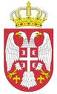 Република СрбијаРепублички завод за статистикуМилана Ракића 5, БеоградРок за достављање понуда10.10.2017. године до 10:00 часоваОтварање понуда10.10.2017. године у 10:30 часоваВрста услугеРедован сервис ватрогасних апарата С-1, 2 и 3 кгРедован сервис ватрогасних апарата С-6, 9 и 12 кгРедован сервис ватрогасних апарата ЦО-2-5 и 10 кгРедован сервис ватрогасних апарата  ХЛ-3  и 6 кгПуњење испражњених ватрогасних апарата "С"Пуњење испражњених ватрогасних апарата ЦО-2Испитивање апарата за гашење пожара на хладан водени притисак типа "С", С-1,С-2,С-3Испитивање апарата за гашење пожара на хладан водени притисак типа "С", С-6,С-9,С-12Испитивање апарата за гашење пожара на хладан водени притисак типа " ЦО-2" 5 кгИспитивање апарата за гашење пожара на хладан водени притисак типа " ЦО-2" 10 кгИспитивање хидрантских црева на хладан водени притисакМерење протока и капацитета унутрашњих зидних хидраната и контрола опремеРедован шестомесечни сервисни преглед стабилног система за гашење пожара (5 боца ХЛ-30кг)Редован двомесечни сервисни преглед аутоматског система за дојаву пожараПетогодишњи детаљан сервисни преглед аутоматског система за дојаву пожараШестомесечни редован сервисни преглед аутоматског система за дојаву пожара      (постоје три централе: SCHRACK: 213 АЈП и 12 РЈП, CERBERUS: 60 АЈП и 1 РЈП и       BENTEL: 15АЈП и 2 РЈП)Обука радника из области заштите од пожара са провером знања Цена радног сата на ванредним поправкама Трошкови превоза сервисне екипеИзрада правила ЗОП-аИзрада Програма обуке из области ЗОП-аПремештање уређаја, апарата... (Укупан број апарата наведен је на страни 5. Конкурсне документације, али Наручилац задржава право да накнадно утврди број апарата које је неопходно преместити)Место вршења услугеБрој запосленихКвадратураБрој апаратаБеоградМилана Ракића 53106.000 м²1+2*ЛесковацПана Ђукића 1113230 м²4ПанчевоЗмај Јовина 28293 м²2ШабацВојводе Мишића 10 а8190,72 м²4КрагујевацТрг слободе 312100 м²1СуботицаПарк Ференца Рајхла 113289,26 м²3КраљевоЈована Сарића 115221,38 м²2Сремска МитровицаДоситејева 129205,66 м²2Р.брОБАВЕЗНИ УСЛОВИ1.Да је регистрован код надлежног органа, односно уписан у одговарајући регистар (чл. 75. ст. 1. тач. 1) ЗЈН);2.Да он и његов законски заступник није осуђиван за неко од кривичних дела као члан организоване криминалне групе, да није осуђиван за кривична дела против привреде, кривична дела против животне средине, кривично дело примања или давања мита, кривично дело преваре (чл. 75. ст. 1. тач. 2) ЗЈН);3.Да је измирио доспеле порезе, доприносе и друге јавне дажбине у складу са прописима Републике Србије или стране државе када има седиште на њеној територији (чл. 75. ст. 1. тач. 4) ЗЈН);4.Да има важећу дозволу за обављање делатности која је предмет јавне набавке (чл.75. ст.1 тач.5)ЗЈН);5.Да је поштовао обавезе које произлазе из важећих прописа о заштити на раду, запошљавању и условима рада, заштити животне средине, као и да нема забрану обављања делатности која је на снази у време. подношења понуде (чл. 75. ст. 2. ЗЈН).Р.брДОДАТНИ УСЛОВИ1.Да понуђач има важећи сертификат SRPS ISO 9001:2008 са дефинисаном области која је предмет јавне набавке2.Да понуђач има важећу акредитацију за испитивање боца ватрогасних  апарата3.Да је понуђач у последње три године (2014, 2015. и 2016.) извршио услуге које су предмет јавне набавке минималне укупне вредности 3.000.000,00 динара4.Да понуђач има полису осигурања за делатност коју обавља, односно да понуђач има полисе осигурања за своје раднике који ће извршавати тражене услуге код Наручиоца5.Да располаже довољним кадровским капацитетом, односно да има најмање 8 запослених лица (стално запослених или радно ангажованих) са положеним стручним испитом из области ЗОП-а6.Да има минимално једног запосленог или радно ангажованог електро инжењера са положеним стручним испитом из области ЗОП-а за раднике са ВСС и линценцама Инжењерске коморе Србије бр: 453 и 353 и лиценцом МУП-а за пројектовање и извођење посебних система и мера заштите од пожара-дојава пожара7.Да има минимално једног запосленог или радно ангажованог машинског инжењера са положеним стручним испитом из области ЗОП-а за раднике са ВСС и линценцама Инжењерске коморе Србије бр: 330, 333, 430, 434  и лиценцом МУП-а за пројектовање и извођење посебних система и мера заштите од пожара-гашење пожара8.Да понуђач има важеће решење МУП-а РС за извођење посебне обуке за лица која раде на пословима заштите од пожара9.Да понуђач има важећу лиценцу за обављање радијационе делатнисти са изворима јонизујућих зрачења10.Да има минимално једног запосленог или радно ангажованог радника са ВСС и положеним стручним испитом за обављање послова координатора за извођење радоваНазив понуђача:Адреса понуђача:Матични број понуђача:Порески идентификациони број понуђача (ПИБ):Име особе за контакт:Електронска адреса понуђача (e-mail):Телефон:Телефакс:Број рачуна понуђача и назив банке:Лице овлашћено за потписивање уговораА) САМОСТАЛНО Б) СА ПОДИЗВОЂАЧЕМВ) КАО ЗАЈЕДНИЧКУ ПОНУДУ1)Назив подизвођача:Адреса:Матични број:Порески идентификациони број:Име особе за контакт:Проценат укупне вредности набавке који ће извршити подизвођач:Део предмета набавке који ће извршити подизвођач:2)Назив подизвођача:Адреса:Матични број:Порески идентификациони број:Име особе за контакт:Проценат укупне вредности набавке који ће извршити подизвођач:Део предмета набавке који ће извршити подизвођач:1)Назив учесника у заједничкој понуди:Адреса:Матични број:Порески идентификациони број:Име особе за контакт:2)Назив учесника у заједничкој понуди:Адреса:Матични број:Порески идентификациони број:Име особе за контакт:3)Назив учесника у заједничкој понуди:Адреса:Матични број:Порески идентификациони број:Име особе за контакт:Укупна цена без ПДВ-а Укупна цена са ПДВ-омРок и начин плаћањаРок важења понудеРок испорукеГарантни периодМесто и начин испорукеВрста услугеЦена за један сервисни преглед Цена за један сервисни преглед Врста услугебез ПДВ-аса ПДВ-омРедован сервис ватрогасних апарата С-1, 2 и 3 кг, дати цену за све апарате Редован сервис ватрогасних апарата С-6, 9 и 12 кг,  дати цену за све апаратеРедован сервис ватрогасних апарата ЦО-2-5 и 10 кг, дати цену за све апаратеРедован сервис ватрогасних апарата  ХЛ-3  и 6 кг, дати цену за све апаратеПуњење испражњених ватрогасних апарата "С", по потреби, дати цену по  1 кг са услугом пуњењаПуњење испражњених ватрогасних апарата ЦО-2, по потреби, дати цену по  1 кг са услугом пуњењаИспитивање апарата за гашење пожара на хладан водени притисак типа "С", С-1, 2 и 3 кг, по комаду јединична ценаИспитивање апарата за гашење пожара на хладан водени притисак типа "С", С-6, 9 и 12 кг, по комаду јединична ценаИспитивање апарата за гашење пожара на хладан водени притисак типа " ЦО-2"-5 кг , по комаду јединична ценаИспитивање апарата за гашење пожара на хладан водени притисак типа " ЦО-2"-10 кг , по комаду јединична ценаИспитивање хидрантских црева на хладан водени притисакМерење протока и капацитета унутрашњих зидних хидраната и контрола опремеРедован шестомесечни сервисни преглед стабилног система за гашење пожара (5 боца ХЛ-30кг)Редован двомесечни сервисни преглед аутоматског система за дојаву пожараПетогодишњи детаљан сервисни преглед аутоматског система за дојаву пожараШестомесечни редован сервисни преглед аутоматског система за дојаву пожара.  Постоје три централе: SCHRACK: 213 АЈП и 12 РЈП, CERBERUS: 60 АЈП и 1 РЈП,BENTEL: 15АЈП и 2 РЈП.Обука радника из области заштите од пожара са провером знања Цена радног сата на ванредним поправкама Трошкови превоза сервисне екипеИзрада правила ЗОП-аИзрада Програма обуке из области ЗОП-аПремештање уређаја, апарата... (Укупан број апарата наведен је на страни 6. Конкурсне документације, али Наручилац задржава право да накнадно утврди број апарата које је неопходно преместити)Укупна цена без ПДВ-аУкупна цена са ПДВ-омДатум:М.П.Потпис понуђачаВРСТА ТРОШКАИЗНОС ТРОШКА У РСДУКУПАН ИЗНОС ТРОШКОВА ПРИПРЕМАЊА ПОНУДЕДатум:М.П.Потпис понуђачаДатум:М.П.Потпис понуђачаИзвршилацНаручилац____________________________________________________Др Миладин Ковачевић